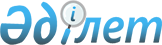 О проведении государственных закупок работ и услуг в области лесного и охотничьего хозяйства, имеющих важное стратегическое значение
					
			Утративший силу
			
			
		
					Постановление Правительства Республики Казахстан от 24 декабря 2003 года N 1313. Утратило силу постановлением Правительства Республики Казахстан от 13 марта 2009 года № 301       Сноска. Утратило силу постановлением Правительства РК от 13.03.2009 № 301.       В соответствии с подпунктом 5) пункта 1 статьи 21 Закона Республики Казахстан от 16 мая 2002 года "О государственных закупках" Правительство Республики Казахстан постановляет: 

      1. Определить поставщиками работ и услуг, закупка которых имеет важное стратегическое значение для воспроизводства лесов и охраны их от пожаров, обеспечения рационального пользования лесным фондом, сохранения генофонда лесных растений, охраны и учета численности сайгаков в 2004 году, юридические лица согласно приложению к настоящему постановлению. 

      2. Настоящее постановление вступает в силу с 1 января 2004 года.       Премьер-Министр 

      Республики Казахстан 

  Приложение                  

к постановлению Правительства         

Республики Казахстан             

от 24 декабря 2003 года N 1313         

Перечень поставщиков работ и услуг, 

закупка которых имеет важное стратегическое значение 

для воспроизводства лесов и охраны их от пожаров, 

обеспечения рационального пользования лесным фондом, 

сохранения генофонда лесных растений, охраны и учета 

численности сайгаков в 2004 году ____________________________________________________________________ 

N !  Наименование поставщика  !  Место        ! Наименование работ 

п/п!      работ и услуг        ! нахождение    ! и услуг 

   !                           ! поставщика    ! 

   !                           ! работ и услуг ! 

-------------------------------------------------------------------- 

1.  РГКП "Казавиалесоохрана"     г. Алматы      Авиаохрана леса 

     Комитета лесного и 

     охотничьего хозяйства 

     МСХ РК 

  

  2.  РГП "Жасыл Аймак"            г. Астана      Создание санитарно- 

     Комитета лесного и                          защитной зеленой 

     охотничьего хозяйства                       зоны г. Астаны 

     МСХ РК 

  

  3.  РГКП "Казлеспроект"          г. Алматы      Лесоустроительные 

     Комитета лесного и                          работы 

     охотничьего хозяйства 

     МСХ РК 

  

  4.  РГКП "Алматинский            г. Алматы      Формирование 

     лесной селекционный                         постоянной 

     центр"                                      лесосеменной базы 

     РГКП "Кокшетауский           г. Щучинск 

     лесной селекционный                    

     центр" 

     Комитета лесного и 

     охотничьего хозяйства 

     МСХ РК 

  

       5.  РГКП "ПО "Охотзоопром"       г. Алматы      Охрана и учет 

     Комитета лесного и                          численности 

     охотничьего хозяйства                       сайгаков 

     МСХ РК 

-------------------------------------------------------------------- 
					© 2012. РГП на ПХВ «Институт законодательства и правовой информации Республики Казахстан» Министерства юстиции Республики Казахстан
				